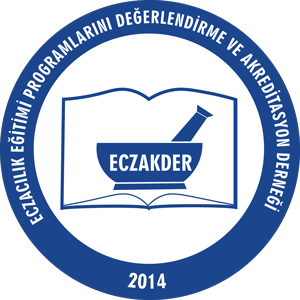 DİZE Raporu(DİZE D-FORM-2)Açıklamalar:“Standarda İlişkin Açıklama” başlığı altındaki kutucuğa standarda ilişkin zayıf ve güçlü yönleri içeren kapsamlı bir açıklama yazınız.Her bir standardın karşılanma durumunu yazı ve sayı ile belirtiniz.Çok yetersiz (1), Yetersiz (2), Kabul Edilebilir (3), İyi (4), Çok İyi (5).STANDARTLARIN DEĞERLENDİRİLMESİAMAÇ VE HEDEFLERÖRGÜTLENME VE YÖNETİMLİSANS EĞİTİM PROGRAMIÖĞRENCİ STANDARTLARIEĞİTİM VE ÖĞRETİM KADROSUTESİSLER VE ÖĞRENME KAYNAKLARIMALİ KAYNAKLARAKREDİTASYON GÜNCELLEME   *ECZAKDER tarafından daha önce akredite edilmiş ve yeniden akreditasyona başvuran      fakülteler için değerlendirilecektir.Değerlendirilen Kurumun Adı:…Ziyaret Tarihi:…Standart 1Eczacılık Fakültesinin Misyon, Amaç ve HedefleriFakülte, eğitim, araştırma ve hizmet alanlarında misyonunu, amaç ve hedeflerini ilgili tüm paydaşların katılımı ile tanımlamış, mutlaka yayımlamış ve taraflarla paylaşmış olmalıdır. Amaç ve hedefler üniversitenin misyonu, eczacılık meslek uygulamalarının güncel standartları ve eğitim çıktıları ile uyumlu olmalıdır.Standarda ilişkin açıklamaStandardın karşılanma durumu:Standart 2Eğitim Programının Amaç ve HedefleriFakültenin Lisans Eğitim programındaki amaç ve hedefleri ulusal yeterlilik ve çıktıları ile uyumlu, gerekli bilgi, beceri ve davranış bileşenlerini kapsayacak şekilde paydaş katılımları ile belirlenmelidir. Fakültenin program çıktılarının, Türkiye Yükseköğretim Yeterlilikler Çerçevesi (TYYÇ) ve Ulusal Çekirdek Eğitim Programı (ÇEP) ile uyumlu olduğu, eğitim amaçlarına ulaşabilmek için gerekli bilgi, beceri ve davranış bileşenlerinin tümünü ayrıca Tablo 2.1’de verilen ECZAKDER çıktılarını kapsadığı ve tüm paydaşların katılımı ile belirlendiği gösterilmelidir.Standarda ilişkin açıklamaStandardın karşılanma durumu:Standart 3Performans DeğerlendirmesiFakültenin eğitim, araştırma-geliştirme, üretim ve hizmet alanındaki hedeflerini ve performans göstergelerini belirlemek, izlemek ve iyileştirmek üzere kullandığı tanımlı bir süreci bulunmalıdır. Bu süreç geliştirilirken fakültenin misyon, vizyon ve hedefleri ile ilişkisi mutlaka göz önünde tutulmalıdır.Standarda ilişkin açıklamaStandardın karşılanma durumu:Standart 4Fakülte ve Üniversite Arasındaki İlişkilerFakültenin üniversite içerisindeki konumu belirlenmiş olmalıdır. Fakülte üniversite yönetiminden aldığı destekleri belgelendirmelidir.Standarda ilişkin açıklamaStandardın karşılanma durumu:Standart 5Fakülte ve Sağlık Hizmet Kuruluşları Arasındaki İlişkilerFakültenin eczacılık uygulaması yapılan ve sağlık hizmeti sunan üniversitesine bağlı veya diğer resmi ve özel kurum/kuruluşlar ile ilişkileri belgelenmelidir.Standarda ilişkin açıklamaStandardın karşılanma durumu:Standart 6Fakültenin Örgütlenmesi ve YönetimiFakülte örgüt ve yönetim yapısının gerekli akademik ve idari görevleri yerine getirdiğine dair belgeler sunulmalıdır.Standarda ilişkin açıklamaStandardın karşılanma durumu:Standart 7Lisans Eğitim ProgramıFakültenin uygulamakta olduğu Lisans eğitim programının, Türkiye Yükseköğretim Yeterlilikler Çerçevesi’ndeki yetkinlikler göz önünde bulundurularak, Türkiye’deki Eczacılık Fakültelerinin eğitim ve öğretim faaliyetlerini sürdürebilmeleri için belirlenmiş olan asgari gereklilikleri kapsayan güncel Ulusal Eczacılık Çekirdek Eğitim Programı’nda yer alan konuları kapsadığı gösterilmelidir.Standarda ilişkin açıklamaStandardın karşılanma durumu:Standart 8Stajlar ve Mezuniyet ProjesiToplamda en az altı aylık zorunlu stajlar, lisans eğitiminin 2. yılından itibaren her yıla yayılacak şekilde planlanmalı ve beşinci yılda en az iki ay, tam zamanlı ve sürekli olarak yapılmalıdır. Ayrıca, fakülteler öğrencilerini bütün eczacılık mesleki uygulama alanlarında (endüstri ve ilgili kamu kurumları gibi) staj yapmaları için teşvik etmelidir. Öğrenciler eczacılık meslek eğitim programının son yılında, meslek alanında yetkinleşmek ve belli bir konuda bilgi birikimi oluşturmak amacıyla bir akademik danışman denetiminde mezuniyet projesi hazırlamalıdır.Standarda ilişkin açıklamaStandardın karşılanma durumu:Standart 9Öğretim ve Öğrenim SüreçleriÖğrencinin hedeflenen eğitim çıktılarına ulaşması ve mesleki yeterlilikleri kazanması için lisans eğitim program içeriğinin öğretildiği ve öğrenildiği gösterilmelidir.Standarda ilişkin açıklamaStandardın karşılanma durumu:Standart 10Öğrenme Durumunun Değerlendirilmesi Öğrencinin öğrenme durumu formatif ve summatif değerlendirmeler ile sistematik ve ardışık biçimde yapılmalıdır.Standarda ilişkin açıklamaStandardın karşılanma durumu:Standart 11Lisans Eğitim Programının Değerlendirilmesi ve Sürekli İyileştirme Lisans eğitim programı, sistematik ve periyodik olarak gözden geçirilmeli ve programın sürekli olarak geliştirilme ve iyileştirilmesi sağlanmalıdır.Standarda ilişkin açıklamaStandardın karşılanma durumu:Standart 12Öğrenci HizmetleriFakültenin öğrenci hizmetlerini, etkinliklerini düzenleyen, denetleyen ve koordine eden bir sisteme sahip olduğunu gösterir belgeler sunulmalıdır.Standarda ilişkin açıklamaStandardın karşılanma durumu:Standart 13Öğrenci TemsiliEğitim–öğretimle ilgili tüm süreçlerde öğrencilerin	etkin katılımının sağlandığı ve değerlendirmelerde öğrenci görüşlerinin dikkate alındığını gösterir belgeler sunulmalıdır.Standarda ilişkin açıklamaStandardın Karşılanma Durumu:Standart 14Öğrenci/Öğretim Elemanı İlişkileriÖğretim elemanları ile öğrenciler arasında akademik ve mesleki yönden ilişkilerin geliştirilmesine yönelik uygulamalar belgelenmelidir.Standarda ilişkin açıklamaStandardın karşılanma durumu:Standart 15Öğretim ElemanıLisans eğitim programındaki her ders için akademik yeterlilik ve deneyime sahip yeterli sayıda ve anabilim dallarına dengeli dağılmış öğretim elemanının aynı zamanda öğrenci sayısına uygun oranda olduğu, öğretim elemanlarının yetkinlikleri, iletişim becerileri, gelişim programları ve araştırma faaliyetleri belgelenmelidir.Standarda ilişkin açıklamaStandardın karşılanma durumu:Standart 16 Öğretim Elemanlarının DeğerlendirilmesiÖğretim elemanlarının performanslarının ölçülmesi ve sonuçlarının değerlendirilmesi için kullanılan yöntemler ve kriterler ile bu ölçümlerin yapılma sıklığı ve paylaşılmaları ile ilgili belgeler sunulmalıdır.Standarda ilişkin açıklamaStandardın karşılanma durumu:Standart 17Öğrenme KaynaklarıKütüphane ve internet olanakları ile öğrencilerin ulaşabilecekleri kaynakların öğrencilerin ders içerikleri, staj ve mezuniyet projeleri gibi tüm faaliyet alanlarında gereksinimlerini karşılayacak donanımda olduğu belgelenmelidir. Gerek kütüphanelerin açık bulunma süreleri gerekse internet kaynaklarının çeşitliliği ve ulaşım kolaylığı ile ilgili bilgiler verilmelidir.Standarda ilişkin açıklamaStandardın karşılanma durumu:Standart 18Fiziksel Tesis ve Olanaklar Fakültenin ofis, derslik, uygulama dersleri ve araştırma laboratuvarları, konferans salonu okuma alanları ve dinlenme alanları gibi fiziki mekânlarının öğretim üyeleri, idari personel ve öğrenciler için yeterli alan ve donanıma sahip olduğu belgelenmelidir. Tüm mekânların engelli bireyler için gerekli standartlara sahip olduğu ile iş sağlığı ve güvenliği önlemlerinin alındığını gösterir belgeler sunulmalıdır. Bu bilgileri içeren faaliyet raporları sunulabilir.Standarda ilişkin açıklamaStandardın karşılanma durumu:Standart 19Mali KaynaklarFakülte bütçesinin oluşturulması ve kullanımı ile ilgili belgeler sunulmalıdır. Bütçeye ek olarak mali kaynakların arttırılmasına yönelik yapılan çalışmalar ve bu gelirlerin kullanım amaçları belgelenmelidir.Standarda ilişkin açıklamaStandardın karşılanma durumu:Standart 20 Yeniden Akreditasyon *Fakülte döngüsel temelli bir dış değerlendirme sürecinden geçmelidir.Standarda ilişkin açıklamaStandardın karşılanma durumu: